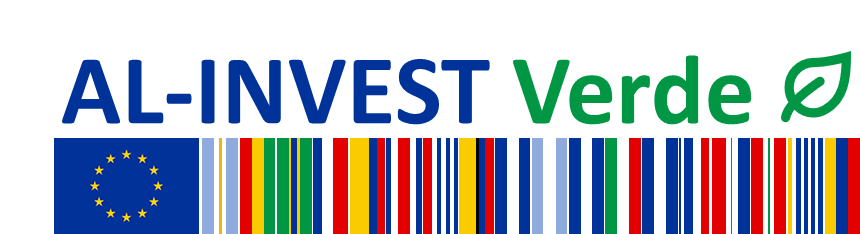 Autoridade Contratante: sequaAL-INVEST Verde. Componente 1Aliança UE-América Latina para o Crescimento Sustentável e o Emprego2ª Chamada para apresentação de propostas para projetos inovadores de parceria UE-ALFormulário de solicitação de subsídioReferência: AIV_P922_call2Prazo para envio de solicitações23/08/2023 às 23:59 (data e hora de Bonn, Alemanha)Endereços, números de telefone ou e-mail devem ser notificados por escrito à Autoridade Contratante. A Autoridade Contratante não será responsabilizada caso não consiga entrar em contato com um requerente.AVISOSe o processamento da sua resposta à chamada de propostas envolver o registro e o processamento de dados pessoais (como nomes, detalhes de contato e CVs), eles serão processados exclusivamente para fins de gerenciamento e monitoramento das convocatórias e do contrato pelo controlador de dados, sem prejuízo da possível transmissão aos órgãos encarregados das tarefas de monitoramento ou inspeção em aplicação da legislação da UE. Nos casos em que estiver processando dados pessoais no contexto da participação em um procedimento de concessão de subvenção (por exemplo, detalhes de contato de representantes legais de co-requerentes e CVs) e/ou da implementação de um contrato, você deverá informar os titulares dos dados sobre os detalhes do processamento e comunicar a eles a declaração de privacidade mencionada acima. O controlador da chamada de propostas é a sequa. Esta é uma chamada aberta para propostas (todos os documentos devem ser enviados ao mesmo tempo). Na primeira etapa, será realizada uma verificação administrativa e de elegibilidade com base na Parte II do formulário de inscrição, nos documentos de apoio fornecidos e na "declaração do requerente principal" assinada. Em uma segunda etapa, para os aprovados, apenas a nota conceitual (Parte I do formulário de inscrição) será avaliada. Em uma terceira etapa, para os aprovados nas etapas I e II, será avaliada a solicitação completa (Parte III do formulário de solicitação). Na quarta etapa, será realizada uma seleção provisória e a verificação final dos documentos de apoio. Por favor preencha o formulário abaixo; todas as dicas/instruções em itálico devem ser excluídas. Atenha-se às margens da página, à fonte e ao tamanho, respeite os limites de página e não se esqueça de preencher a lista de verificação no Apêndice 1 do Anexo I. Obrigado. Tabela de conteúdo1	Esboço e conceito geral da ação	51.1	Visão geral da ação (máximo de 1 página)	51.2	Descrição da ação (máximo de 3 páginas)	51.2.1	Histórico	51.2.2	Relevância da ação e problemas a serem abordados	51.2.3	Atores e principais interessados	51.2.4	Objetivos	61.2.5	Atividades e resultados	61.2.6	Indicadores	61.2.7	Riscos e premissas	61.2.8	Sustentabilidade	61.2.9	Questões transversais e elementos de valor agregado	62	Requerente e co-requerente(s)	72.1	Entidades jurídicas que enviam o pedido de subsídio	72.2	Capacidade econômica e financeira	82.3	Recursos da equipe	82.4	Experiência	92.5	Declaração do Requerente (requerente principal)	102.6	Mandatos dos co-requerentes	113	Formulário de inscrição detalhado (máximo de 15 páginas, excluindo o quadro lógico e o orçamento)	123.1	Lógica e indicadores de intervenção	123.2	Grupos-alvo e beneficiários finais	123.3	Descrição detalhada das atividades	123.4	Entregáveis	123.5	Plano de ação indicativo	133.6	Abordagem / metodologia de implementação	143.7	Sustentabilidade da ação	143.8	Estrutura lógica	153.9	Orçamento, valor solicitado, fontes esperadas de financiamento e divisão do orçamento	16Esboço e conceito geral da ação Visão geral da ação (máximo de 1 página)Descrição da ação (máximo de 3 páginas) HistóricoForneça um breve histórico da preparação da Ação, em especial sobre o contexto do setor/país/regional. Mencione qualquer análise/estudo específico realizado para embasar o projeto (análise de contexto)Relevância da ação e problemas a serem abordadosDescreva a relevância da Ação para o(s) objetivo(s) da convocatória de propostas. Você deve relacionar os resultados esperados mencionados nas diretrizes.Descreva os problemas, incluindo os principais desafios que a Ação está tentando resolver.Atores e principais interessadosDescreva os atores e os principais grupos de partes interessadasObjetivosExplique os objetivos da ação apresentados na tabela acima, tanto os objetivos gerais e seu  impacto previsto, como os objetivos específicos e o resultadoAtividades e resultadosDescreva brevemente o tipo de atividades propostas e os resultados a serem produzidosIndicadores Nomear e numerar, qualificar e quantificar os indicadores a serem alcançadosRiscos e premissasDescreva brevemente os principais riscos e suposições subjacentes que podem impedir a AçãoSustentabilidadeMencione os mecanismos incorporados ou as atividades previstas para garantir a sustentabilidade da Ação após seu términoQuestões transversais e elementos de valor agregadoExplique como a Ação integrará questões transversais relevantes, como juventude, criação de empregos, empreendedorismo feminino, igualdade de gênero, digitalização, inovação, desmatamento e sustentabilidade ambiental.Requerente e co-requerente(s)Anexe os documentos comprobatórios, como comprovante de registro, número de IVA ou equivalente, contrato social (para o Requerente Principal e o(s) Co-requerente(s)), bem como relatórios de auditoria e balanços patrimoniais para o Requerente Principal.Entidades jurídicas que enviam o pedido de subsídiose aplicável, caso contrário, exclua ou adicione de acordoCapacidade econômica e financeiraPreencha a tabela de dados financeiros a seguir com base em suas contas anuais dos últimos três anos a partir de 2019 (2019-2021 ou 2020-2022) - anos anteriores não serão aceitos. Os dados da tabela devem ser inseridos apenas para o Requerente Principal.Recursos da equipeForneça as seguintes estatísticas sobre a equipe para o ano atual e os dois anos anteriores. Os dados da tabela devem ser inseridos para o requerente principal.ExperiênciaPreencha a tabela usando o formato abaixo para resumir os principais projetos relevantes realizados nos últimos 5 anos pela(s) entidade(s) jurídica(s) que está(ão) solicitando o subsídio. O número de referências a serem fornecidas não deve exceder 10. Lembre-se de que os projetos em andamento só podem ser avaliados até a data de envio. Selecione as referências do projeto de forma que elas ilustrem o seguinte:A capacidade de gerenciamento de projetos do Requerente Principal como entidade líderA experiência técnica do requerente principal e dos co-requerentes em projetos semelhantesA experiência do Requerente Principal em gerenciar projetos de valor semelhante ao do projeto proposto (ou, pelo menos, de valor semelhante ao da contribuição da UE)Além disso, indique em cada referência sua função no projeto como requerente principal ou parceiro. Experiência anterior na qual houve quebra de contrato e rescisão por uma Autoridade Contratante não deve ser usada como referência. Declaração do Requerente (requerente principal)O Requerente Principal, representado pelo signatário abaixo, sendo o signatário autorizado do Requerente Principal e, no contexto da presente solicitação, representando qualquer Co-requerente(s) na Ação proposta, declara que:o Requerente Principal tem as fontes de financiamento e a competência e as qualificações profissionais especificadas na Seção 2 das diretrizes para requerentes;o Requerente Principal é diretamente responsável pela preparação, gerenciamento e implementação da Ação com o(s) Co-requerente(s), se houver, e não está atuando como intermediário; o Requerente Principal e o(s) Co-requerente(s) não se encontram em nenhuma das situações que os impedem de participar de contratos, conforme listadas na Seção 5 do guia de concessão de subsídios da sequa (anexo a est convite de apresentação de propostas). o Requerente Principal e cada entidade Co-requerente estão em condições de entregar imediatamente, mediante solicitação, os documentos de apoio estipulados na Seção 2.4 das diretrizes para requerentes; o Requerente Principal e cada um dos Co-requerentes são elegíveis de acordo com os critérios estabelecidos nas Seções 2.1.1 e 2.1.2 das diretrizes para requerentes; se for recomendada a concessão de um subsídio, o requerente principal e o(s) co-requerente(s) aceitarão as condições contratuais estabelecidas no contrato padrão de subsídio publicado com as diretrizes para requerentes;Reconhecemos que, se participarmos apesar de estarmos em qualquer uma das situações listadas na Seção 5 do guia de concessão da sequa ou se as declarações ou informações fornecidas forem falsas, poderemos estar sujeitos à rejeição deste procedimento e a sanções administrativas na forma de exclusão e penalidades financeiras de até 10% do valor total estimado da subvenção concedida e que essas informações poderão ser publicadas no site da sequa de acordo com o guia de gerenciamento em vigor. Estamos cientes de que, para fins de salvaguarda dos interesses financeiros da sequa e da UE, nossos dados pessoais podem ser transferidos para os serviços de auditoria interna da UE, para o sistema de detecção precoce e exclusão da UE, para o Tribunal de Contas Europeu, para o Painel de Irregularidades Financeiras ou para o Escritório Europeu Antifraude.Assinado em nome do requerente principalMandatos dos co-requerentesO co-requerente autoriza o Requerente Principal <indicar o nome da organização> a enviar em seu nome o presente formulário de solicitação e a assinar em seu nome o contrato de concessão padrão (publicado com as diretrizes) com a sequa (Autoridade Contratante), bem como a ser representado pelo Requerente Principal em todas as questões relativas a esse contrato de concessão.O co-requerente <indicar o nome da organização> não se encontra em nenhuma das situações que o impedem de participar de contratos, listadas na Seção 5 do guia de concessão da sequa (anexado a esta chamada de propostas).O co-requerente está em condições de entregar imediatamente, mediante solicitação, os documentos comprobatórios estipulados nas Seções 2.1.1 e 2.2.2 das diretrizes para requerentes.Li e aprovei o conteúdo da proposta enviada à Autoridade Contratante. Comprometo-me a cumprir os princípios de boas práticas de parceria.Formulário de inscrição detalhado (máximo de 15 páginas, excluindo o quadro lógico e o orçamento)Lógica e indicadores de intervençãoForneça alguns detalhes sobre a lógica da intervenção/ ação proposta, explicando como as atividades levarão aos resultados, depois os resultados aos efeitos e, por fim, os efeitos aos impactos esperados. Forneça alguns detalhes sobre a realização dos indicadores. O quadro lógico deve ser inserido no Capítulo 3.8.Grupos-alvo e beneficiários finaisDefina e descreva os grupos-alvo e os beneficiários finais, suas necessidades e restrições, e declare como a Ação atenderá a essas necessidades e melhorará a situação deles.Descrição detalhada das atividadesIdentifique e descreva detalhadamente cada atividade (ou pacote de trabalho) a ser realizada para produzir resultados, justificando a escolha das atividades e especificando a função de cada co-requerente e, se aplicável, dos fornecedores/prestadores de serviço nas atividades. Observe que os contratados/prestadores de serviços podem não ser definidos com antecedência e devem ser selecionados de forma competitiva após o início da Ação. Demonstre a coerência e a consistência da elaboração do projeto.Essa descrição por atividade pode ser feita em formato de tabela, por exemploEntregáveisRelacione, em tópicos, todos os resultados, inclusive estudos e publicações, previstos para a Ação.Plano de ação indicativoO plano de ação para os primeiros 12 meses de implementação deve fornecer uma visão geral da sequência de implementação de cada atividade. O plano de ação para cada um dos trimestres subsequentes pode ser mais geral. As atividades devem corresponder àquelas mencionadas na descrição detalhada (Capítulo 3.3.). A duração deve ser de 18 a 27 meses. Adicione ou exclua linhas, conforme aplicável.A duração da ação será em número de meses.* No caso de indicadores que contribuam para os indicadores do Programa, use a numeração mencionada na tabela do capítulo 1.2.6 das diretrizes.* No caso de indicadores que contribuam para os indicadores do Programa, use a numeração mencionada na tabela do capítulo 1.2.6 das diretrizes* No caso de indicadores que contribuam para os indicadores do Programa, use a numeração mencionada na tabela do capítulo 1.2.6 das diretrizes.Abordagem / metodologia de implementação3.6.1   Métodos de implementação3.6.2 	Estrutura organizacional, a equipe proposta e a governança do projeto3.6.3	Mecanismos planejados de monitoramento e acompanhamento posterior3.6.4 	Cooperação pretendida com outros projetos relevantesSustentabilidade da açãoExplique como a ação se tornará sustentável após a conclusão. Isso pode incluir as atividades de acompanhamento necessárias, estratégias incorporadas, apropriação, plano de comunicação etc. Estrutura lógicaA matriz do quadro lógico (logframe) (arquivo Excel em anexo, Apêndice 2) deve evoluir durante a Ação (ou seja, os projetos). Além de um sistema de monitoramento no nível de programa, o quadro lógico deve servir aos parceiros de implementação como orientação para o monitoramento. O quadro lógico pode ser revisado conforme necessário, em consulta com a Autoridade Contratante. Não há necessidade de colá-lo adicionalmente aqui.Orçamento, valor solicitado, fontes esperadas de financiamento e divisão do orçamentoPreencha o modelo separado do Excel (Anexo III). Não há necessidade de colá-lo adicionalmente aqui.Título da açãoPaís onde ocorrerá a maior parte da ação Lote da chamadaNome do requerente principalStatus legalNacionalidade do requerente principalNome do(s) co-requerente(s)Duração da açãoAlgumas instituições desse consórcio fazem parte de um consórcio que foi beneficiado por um projeto no âmbito da 1ª Chamada do programa AL Invest Verde?Algumas instituições desse consórcio fazem parte de um consórcio que foi beneficiado por um projeto no âmbito da 1ª Chamada do programa AL Invest Verde?simnãoEm caso afirmativo, especifique o nome da instituição, a função e a parcela da contribuição (em euros)Instituição:Em caso afirmativo, especifique o nome da instituição, a função e a parcela da contribuição (em euros)Função (líder/co-requerente):Em caso afirmativo, especifique o nome da instituição, a função e a parcela da contribuição (em euros)Valor (EUR):Dados de contato do requerente principal para fins desta AçãoDados de contato do requerente principal para fins desta AçãoPessoa de contato para esta açãoE-mail da pessoa de contatoTítulo da açãoObjetivos da ação<Objetivo(s) geral(is) (ou seja, impacto)><Objetivo(s) específico(s) (ou seja, Resultado(s)>Local da açãoContribuição sequa solicitada e orçamento totalDuração (meses)Grupo(s) alvoResultados estimados1.2.Etc.Principais atividadesPrincipais atividades1.2.3.Etc.1.2.3.Etc.Requerente PrincipalRequerente PrincipalNome do requerenteID do EuropeAid (se houver)País e data de registroStatus legalEndereçoTelefoneSiteNome da pessoa de contatoE-mailCo-requerente 1Co-requerente 1Nome do co-requerenteID do EuropeAid (se houver)País e data de registroStatus legalEndereçoTelefoneSiteNome da pessoa de contatoE-mailCo-requerente 2Co-requerente 2Nome do co-requerenteID do EuropeAid (se houver)País e data de registroStatus legalEndereçoTelefoneSiteNome da pessoa de contatoE-mailDados financeiros de <nome do requerente>201920202021MédiaVolume de negócios anual€€€€Índice de liquidez corrente ativos/passivosLucro/prejuízo do exercício financeiroMão de obra anual202120212022202220232023<nome do líder>GeralEspecialistas técnicosGeralEspecialistas técnicosGeralEspecialistas técnicosEquipe permanente Outros funcionários TotalNome da entidade legalLíderTítulo do projetoNome da entidade legalParceiroTítulo do projetoPaísValor geral (€)Nome do cliente/doadorProporção gerenciada pela entidade legal (%)Parceiros/membros do consórcioDatas (de [mm/aaaa] – até [mm/aaaa])Descrição detalhada do projeto, serviço ou fornecimentoDescrição detalhada do projeto, serviço ou fornecimentoDescrição detalhada do projeto, serviço ou fornecimentoDescrição detalhada do projeto, serviço ou fornecimentoImpacto alcançado/resultados produzidos Impacto alcançado/resultados produzidos Nome:Organização:Posição:Assinatura:Data e local:Nome:Organização:Posição:Assinatura:Data e local:Atividade 1.1 TítuloAtividade 1.1 TítuloObjetivo ou razãoDetalhesXxXxXxxxEntregáveisOrganização LíderXxx e função dos co-requerentes, se aplicávelFornecedores/prestadores de serviçosSe aplicávelANO 1ANO 1ANO 1ANO 1ANO 1ANO 1ANO 1ANO 1ANO 1ANO 1ANO 1ANO 1ANO 1ANO 1ANO 1Indicador AIV/indicador próprioMeta numérica (PMEs, pessoas, eventos, etc.) por mêsMeta numérica (PMEs, pessoas, eventos, etc.) por mêsMeta numérica (PMEs, pessoas, eventos, etc.) por mêsMeta numérica (PMEs, pessoas, eventos, etc.) por mêsMeta numérica (PMEs, pessoas, eventos, etc.) por mêsMeta numérica (PMEs, pessoas, eventos, etc.) por mêsMeta numérica (PMEs, pessoas, eventos, etc.) por mêsMeta numérica (PMEs, pessoas, eventos, etc.) por mêsMeta numérica (PMEs, pessoas, eventos, etc.) por mêsMeta numérica (PMEs, pessoas, eventos, etc.) por mêsMeta numérica (PMEs, pessoas, eventos, etc.) por mêsMeta numérica (PMEs, pessoas, eventos, etc.) por mês(preencher com o código numérico do indicador)*.Atividade123456789101112TOTAL Ano 1ANO 2ANO 2ANO 2ANO 2ANO 2ANO 2ANO 2ANO 2ANO 2ANO 2ANO 2ANO 2ANO 2ANO 2ANO 2Indicador AIV/indicador próprioMeta numérica (PMEs, pessoas, eventos, etc.) por mêsMeta numérica (PMEs, pessoas, eventos, etc.) por mêsMeta numérica (PMEs, pessoas, eventos, etc.) por mêsMeta numérica (PMEs, pessoas, eventos, etc.) por mêsMeta numérica (PMEs, pessoas, eventos, etc.) por mêsMeta numérica (PMEs, pessoas, eventos, etc.) por mêsMeta numérica (PMEs, pessoas, eventos, etc.) por mêsMeta numérica (PMEs, pessoas, eventos, etc.) por mêsMeta numérica (PMEs, pessoas, eventos, etc.) por mêsMeta numérica (PMEs, pessoas, eventos, etc.) por mêsMeta numérica (PMEs, pessoas, eventos, etc.) por mêsMeta numérica (PMEs, pessoas, eventos, etc.) por mês(preencher com o código numérico do indicador)*.Atividade123456789101112TOTAL Ano 2ANO 3ANO 3ANO 3ANO 3ANO 3ANO 3ANO 3ANO 3ANO 3ANO 3ANO 3ANO 3ANO 3ANO 3ANO 3Indicador AIV/indicador próprioMeta numérica (PMEs, pessoas, eventos, etc.) por mêsMeta numérica (PMEs, pessoas, eventos, etc.) por mêsMeta numérica (PMEs, pessoas, eventos, etc.) por mêsMeta numérica (PMEs, pessoas, eventos, etc.) por mêsMeta numérica (PMEs, pessoas, eventos, etc.) por mêsMeta numérica (PMEs, pessoas, eventos, etc.) por mêsMeta numérica (PMEs, pessoas, eventos, etc.) por mêsMeta numérica (PMEs, pessoas, eventos, etc.) por mêsMeta numérica (PMEs, pessoas, eventos, etc.) por mêsMeta numérica (PMEs, pessoas, eventos, etc.) por mêsMeta numérica (PMEs, pessoas, eventos, etc.) por mêsMeta numérica (PMEs, pessoas, eventos, etc.) por mês(preencher com o código numérico do indicador)*.Atividade123456789101112TOTAL Ano 1